Mål: Kapitel 13 \14.  Material: Lärobok 、Youtube、ord kort Tidsplan:3 lektioner上课内容 lektionsinnehåll  第一课时: ＫＬ　9:45 －10:25 1） Granska Kapitel 13    Hitta ord i classrumet och skriva på papper. Och dictiation.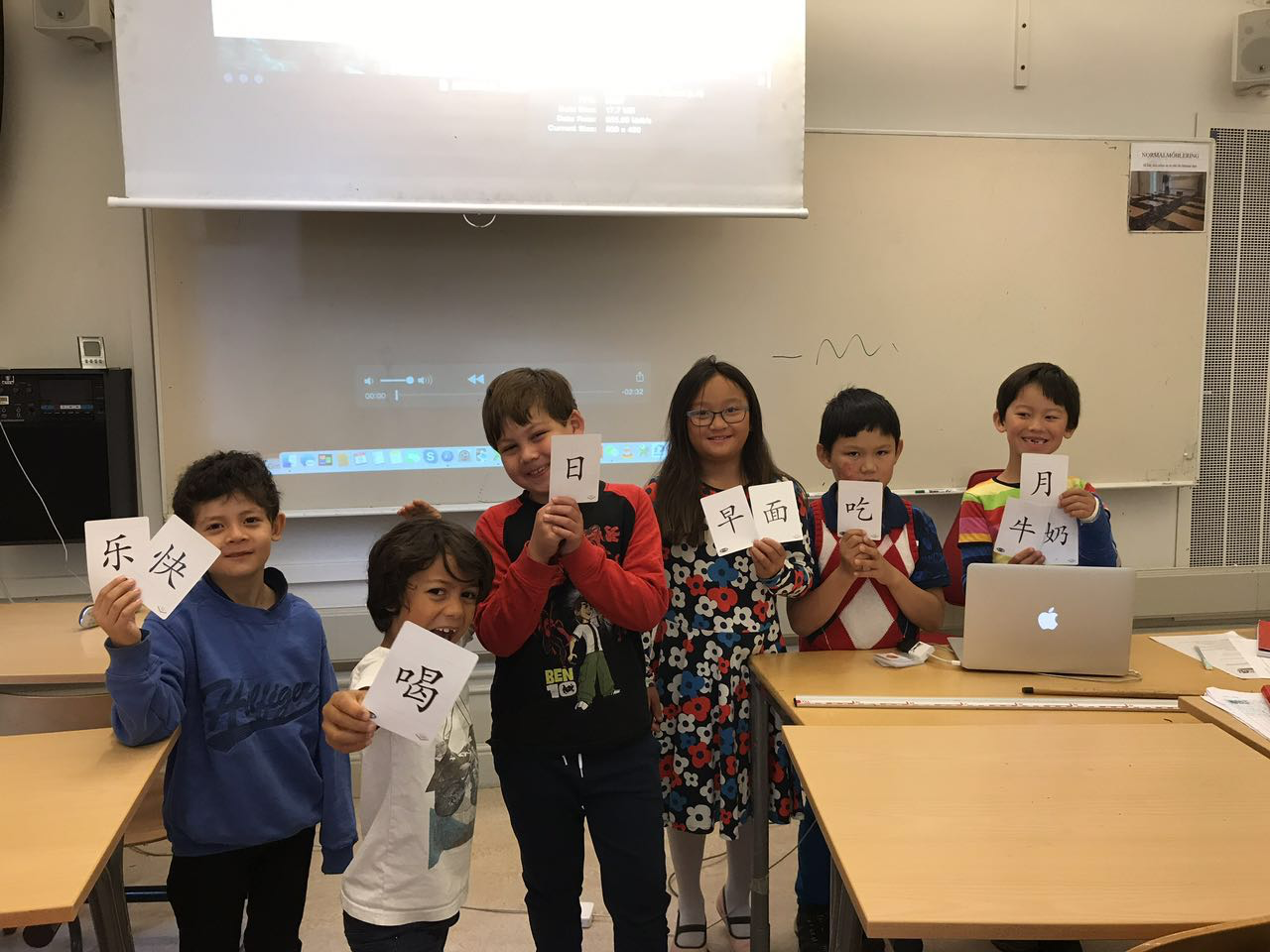 2）Läsa nya dialog på sidan 104 3) Lära extra ord på sidan 110第二课时: ＫＬ　10:55 －11:20 1）lyssna och kombinera. sidan 1042) Lära kinesisk Sång 让爱传出去 （ Låt kärleken gå ut ) och teckenspråkhttps://www.youtube.com/watch?v=dLE5PXmqhS4https://www.youtube.com/watch?v=XzF7PltKMWo3) sidan105 hur säger man på kinesiska4)Lära veckans radikal 日字旁 på sidan 104第三课时: K L    11:40 -12:151） Ganska Pinyin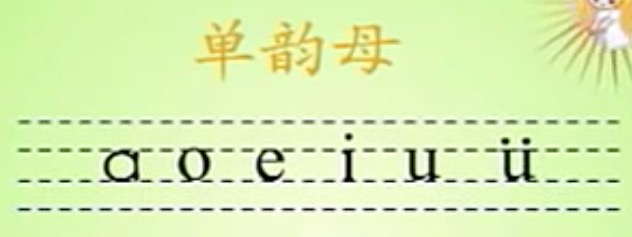 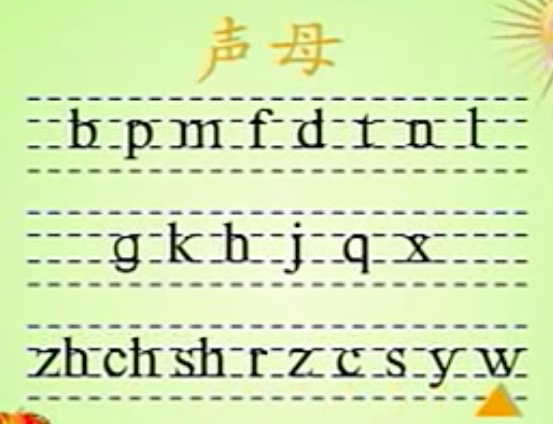 2) Spela ord kort. Vad gillar du för mat? (土豆、鸡蛋、肉、苹果、水果、奶酪、蔬菜、香蕉)3) lyssna och kombinera. sidan 1044) sidan105 hur säger man på kinesiska Hemläxa: 1 Läs Pinyin och skick röst genom wechat2）skirv tecknen 106 på papper tre gånger.班级KlassDW2-Hanyu教室KlassrumA125老师 LaoshiZhang Laoshi电话Mobil0728727188邮箱地址E-mailsunny.zhang.qing@gmail.com上课日期Datum 2017-09-09学生姓名本周是否到课   David Zhou J  OliverJ  Fei FeiJ  NilsJ  CarlJCorneliaJ